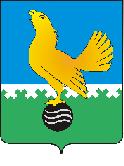 Ханты-Мансийский автономный округ - Юграмуниципальное образованиегородской округ город Пыть-Ях		АДМИНИСТРАЦИЯ ГОРОДАП О С Т А Н О В Л Е Н И ЕОб утверждении порядка и перечня случаев оказания на возвратной и (или) безвозвратной основе за счет средств местного бюджета дополнительной помощи при возникновении неотложной необходимости в проведении капитального ремонта общего имущества в многоквартирных домах	В соответствии с пунктом 9.3 части 1 статьи 14 Жилищного кодекса Российской Федерации, Бюджетным кодексом Российской Федерации, Законом Ханты-Мансийского автономного округа – Югры от 01.07.2013 № 54-оз «Об организации проведения капитального ремонта общего имущества в многоквартирных домах, расположенных на территории Ханты-Мансийского автономного округа – Югры», постановлением Правительства РФ от 18.09.2020 № 1492 «Об общих требованиях к нормативным правовым актам, муниципальным правовым актам, регулирующим предоставление субсидий, в том числе грантов в форме субсидий, юридическим лицам, индивидуальным предпринимателям, а также физическим лицам – производителям товаров, работ, услуг, и о признании утратившими силу некоторых актов правительства Российской Федерации»1.	Утвердить порядок и перечень случаев оказания на безвозвратной основе за счет средств местного бюджета дополнительной помощи при возникновении неотложной необходимости в проведении капитального ремонта общего имущества в многоквартирных домах, расположенных на территории города Пыть-Яха, согласно приложению.2.	Отделу по внутренней политике, связям с общественными организациями и СМИ управления по внутренней политике (О.В.Кулиш) опубликовать постановление в печатном средстве массовой информации «Официальный вестник».3.	Отделу по обеспечению информационной безопасности                  (А.А.Мерзляков) опубликовать постановление на официальном сайте администрации города в сети Интернет.4.	Настоящее постановление вступает в силу после его официального опубликования. 5.         Считать утратившим силу постановление администрации города от 20.08.2018 № 252-па «Об утверждении порядка и перечня случаев оказания на безвозвратной основе за счет средств местного бюджета дополнительной помощи при возникновении неотложной необходимости в проведении капитального ремонта общего имущества в многоквартирных домах».6.	Контроль за выполнением постановления возложить на заместителя главы города (направление деятельности – жилищно-коммунальные вопросы).Глава города Пыть-Яха							А.Н. МорозовПриложениек постановлению администрациигорода Пыть-ЯхаПорядок и перечень случаев оказания на безвозвратной основе за счет средств местного бюджета дополнительной помощи при возникновении неотложной необходимости в проведении капитального ремонта общего имущества в многоквартирных домах города Пыть-Яха (далее – Порядок)1.Общие положения о предоставлении дополнительной помощи1.1. Настоящий Порядок разработан с целью определения механизма предоставления из бюджета города Пыть-Яха дополнительной помощи при возникновении неотложной необходимости в проведении капитального ремонта общего имущества в многоквартирных домах города Пыть-Яха в целях ликвидации последствий чрезвычайной ситуации, в следующих случаях: - недостаточность средств для проведения капитального ремонта многоквартирного дома, собственники помещений в котором формируют фонд капитального ремонта на счете Югорского фонда капитального ремонта многоквартирных домов (далее – Фонд), в случае возникновения чрезвычайной ситуации;- недостаточность средств для проведения капитального ремонта многоквартирного дома, собственники помещений в котором формируют фонд капитального ремонта на специальном счете владельца счета, открытого в соответствии со статьей 175 Жилищного кодекса Российской Федерации (далее – Владелец специального счета), в случае возникновения чрезвычайной ситуации.1.2. Понятия, используемые в настоящем порядке:- неотложная необходимость в проведении капитального ремонта общего имущества в многоквартирных домах - это необходимость в проведении капитального ремонта общего имущества в многоквартирных домах в результате возникновения чрезвычайной ситуации в целях обеспечения безопасности проживающих в них лиц;- дополнительная помощь - средства, предоставляемые в форме дополнительной помощи из бюджета города Пыть-Яха при неотложной необходимости в проведении капитального ремонта общего имущества в многоквартирных домах города Пыть-Яха (далее – дополнительная помощь).Иные понятия, используемые в настоящем Порядке, применяются в тех же значениях, что и в нормативных правовых актах Российской Федерации, Ханты-Мансийского автономного округа – Югры, а также муниципальных нормативных правовых актах города Пыть-Яха.1.3. Целью предоставления дополнительной помощи является финансовое обеспечение части затрат, возникающих в случае неотложной необходимости в проведении капитального ремонта общего имущества многоквартирного дома в связи с ликвидацией последствий чрезвычайной ситуации.1.4. Главным распорядителем бюджетных средств города Пыть-Яха, осуществляющим предоставление дополнительной помощи в пределах бюджетных ассигнований, предусмотренных в бюджете города Пыть-Яха на соответствующий финансовый год и плановый период, и лимитов бюджетных обязательств, утвержденных в установленном порядке на предоставление дополнительной помощи, является Администрация города исполнительно-распорядительный орган муниципального образования (далее – главный распорядитель бюджетных средств).Уполномоченным органом по рассмотрению документов и подготовке решения о предоставлении (отказе в предоставлении) является управление по жилищно-коммунальному комплексу, транспорту и дорогам администрации города.1.5. К категориям получателей дополнительной помощи относятся управляющие организации, товарищества собственников жилья, жилищные кооперативы, иные специализированные потребительские кооперативы, а также лица, осуществляющие работы по содержанию и ремонту общего имущества в многоквартирном доме (далее – получатель дополнительной помощи).1.6. Обследование многоквартирных домов, требующих неотложного проведения капитального ремонта, осуществляет комиссия по установлению необходимости проведения капитального имущества в многоквартирных домах.1.7. Решение о предоставлении дополнительной помощи принимается главным распорядителем бюджетных средств на основании заключения комиссии, протокола обследования.1.8. Решение о предоставлении дополнительной помощи оформляется распоряжением администрации города.1.9. Способ проведения отбора – запрос предложений.1.10. Информация о дополнительной помощи размещается на едином портале бюджетной системы Российской Федерации budget.gov.ru при формировании проекта решения о бюджете муниципального образования г.Пыть-Ях на очередной финансовый год и плановый период.2. Порядок проведения отбора получателей дополнительной помощи2.1. Получатель дополнительной помощи определяется на основании предложений (заявок), направленных участниками отбора для участия в отборе, исходя из соответствия участника отбора категориям и (или) критериям отбора и очередности поступления предложений (заявок) на участие в отборе.2.2. Объявление о проведении отбора размещается на едином портале бюджетной системы Российской Федерации и на официальном сайте администрации города в информационно-телекоммуникационной сети «Интернет» не позднее 5 дней до дня приема предложений (заявок). В объявлении указываются:- сроки проведения отбора (даты и времени начала (окончания) подачи (приема) предложений (заявок) участников отбора), которые не могут бытьменьше 30 календарных дней, следующих за днем размещения объявления о проведении отбора, а также информация о возможности проведения нескольких этапов отбора с указанием сроков (порядка) их проведения (при необходимости);- наименование, место нахождения, почтовый адрес, адреса электронной почты администрации города и уполномоченного органа;- цели предоставления дополнительной помощи, а также результаты предоставления дополнительной помощи;- сетевой адрес, и (или) указатели страниц сайта администрации города в информационно-телекоммуникационной сети «Интернет», на котором обеспечивается проведение отбора;- требования к участникам отбора в соответствии с пунктами 2.3 и 2.4. настоящего раздела и перечня документов, представляемых участниками отбора для подтверждения их соответствия указанным требованиям;- порядок подачи предложений (заявок) участниками отбора и требований, предъявляемых к форме и содержанию предложений (заявок), подаваемых участниками отбора, в соответствии с пунктом 2.5. настоящего раздела;- порядок отзыва предложений (заявок) участников отбора, порядок возврата предложений (заявок) участников отбора, определяющий в том числе основания для возврата предложений (заявок) участников отбора, порядок внесения изменений в предложения (заявки) участников отбора;- правила рассмотрения и оценки предложений (заявок) участников отбора в соответствии с пунктом 2.7 настоящего раздела;- порядок предоставления участникам отбора разъяснений положений объявления о проведении отбора, даты начала и окончания срока такого предоставления;- срок, в течение которого победитель (победители) отбора должен подписать соглашение (договор) о предоставлении дополнительной помощи (далее - соглашение);- условия признания победителя (победителей) отбора уклонившимся отзаключения соглашения;- даты размещения результатов отбора на едином портале бюджетной системы Российской Федерации, а также на официальном сайте администрации города в информационно-телекоммуникационной сети «Интернет», которая не может быть позднее 14-го календарного дня, следующего за днем определения победителя отбора (с соблюдением сроков, установленных пунктом 26(2) Положения о мерах по обеспечению исполнения федерального бюджета, утвержденного постановлением Правительства Российской Федерации от 09.12.2017 №1496 «О мерах по обеспечению исполнения федерального бюджета», в случае предоставления дополнительной помощи из местного бюджета, если источником финансового обеспечения расходных обязательств муниципального образования по предоставлению дополнительной помощи являются межбюджетные трансферты, имеющие целевое назначение).2.3. Требования к участникам отбора, которым должен соответствовать участник отбора на 1-е число месяца, предшествующего месяцу, в котором планируется проведение отбора:2.3.1. отсутствие неисполненной обязанности по уплате налогов, сборов, страховых взносов, пеней, штрафов, процентов, подлежащих уплате в соответствии с законодательством Российской Федерации о налогах и сборах;2.3.2. у участника отбора должна отсутствовать просроченная задолженность по возврату в бюджет муниципального образования дополнительной помощи, бюджетных инвестиций, предоставленных в том числе в соответствии с иными правовыми актами, а также иная просроченная (неурегулированная) задолженность по денежным обязательствам перед муниципальным образованием;2.3.3. участники отбора - юридические лица не должны находиться в процессе реорганизации, ликвидации, в отношении них не введена процедура банкротства, деятельность участника отбора не приостановлена в порядке, предусмотренном законодательством Российской Федерации; 2.3.4. в реестре дисквалифицированных лиц отсутствуют сведения о дисквалифицированных руководителе, членах коллегиального исполнительного органа, лице, исполняющем функции единоличного исполнительного органа, или главном бухгалтере участника отбора, являющегося юридическим лицом;2.3.5.  участники отбора не должны являться иностранными юридическими лицами, а также российскими юридическими лицами, в уставном (складочном) капитале которых доля участия иностранных юридических лиц, местом регистрации которых является государство или территория, включенные в утвержденный Министерством финансов Российской Федерации перечень государств и территорий, предоставляющих льготный налоговый режим налогообложения и (или) не предусматривающих раскрытия и предоставления информации при проведении финансовых операций (офшорные зоны), в совокупности превышает 50 процентов;2.3.6.  участники отбора не должны получать средства из местного бюджета на основании иных нормативных правовых актов Российской Федерации (нормативных правовых актов ХМАО-Югры, муниципальных правовых актов) на цели, указанные в пункте 1.3 настоящего Порядка.2.3.7. отсутствие просроченной задолженности за потребленные энергоресурсы перед поставщиками.2.4. Требования, предъявляемые к форме и содержанию предложений (заявок), подаваемых участниками отбора.Заявка на участие в отборе подается участником отбора по форме согласно приложению №1 к настоящему Порядку.2.5. Участник отбора имеет право подать только одну заявку на участие в отборе.2.6. Правила рассмотрения и оценки предложений (заявок) участников отбора:2.6.1. Заявка и предоставленные документы регистрируются в день их поступления и рассматриваются уполномоченным органом в порядке очередности в течение 10 рабочих дней со дня подачи предложения (заявки) на участие в отборе.2.6.2. В случае наличия оснований для отклонения предложения (заявки) участника отбора, указанные в пункте 2.8. раздела 2 настоящего Порядка, уполномоченный орган уведомляет участника отбора в письменной форме об отклонении предложения (заявки) не позднее 10 рабочих дней со дня регистрации предложения (заявки). В уведомлении указывается информация о причинах отклонения предложения (заявки) участника отбора.2.6.3. В течение 3-х рабочих дней со дня принятия решения по результатам рассмотрения предложений (заявок) участников отбора на едином портале, а также на официальном сайте администрации города в информационно-телекоммуникационной сети «Интернет» размещается информация о результатах рассмотрения предложений (заявок), включающая следующие сведения:дата, время и место проведения рассмотрения предложений (заявок);    дата, время и место оценки предложений (заявок) участников отбора (в случае проведения конкурса); информация об участниках отбора, предложения (заявки) которых были рассмотрены;информация об участниках отбора, предложения (заявки) которых были отклонены, с указанием причин их отклонения, в том числе положений объявления о проведении отбора, которым не соответствуют такие предложения (заявки);последовательность оценки предложений (заявок) участников отбора, присвоенные предложениям (заявкам) участников отбора значения по каждому из предусмотренных критериев оценки предложений (заявок) участников отбора, принятое на основании результатов оценки указанных предложений решение о присвоении таким предложениям (заявкам) порядковых номеров (в случае проведения конкурса); наименование получателя (получателей) дополнительной помощи, с которым заключается соглашение, и размер предоставляемой ему дополнительной помощи.2.8. Основания для отклонения предложения (заявки) участника отбора на стадии рассмотрения и оценки предложений (заявок):а) несоответствие участника отбора требованиям, установленным в пункте 2.3 настоящего раздела;б) несоответствие представленных участником отбора предложений (заявок) и документов требованиям к предложениям (заявкам) участников отбора, установленным в объявлении о проведении отбора;в) недостоверность представленной участником отбора информации, в том числе информации о месте нахождения и адресе юридического лица;г) подача участником отбора предложения (заявки) после даты и (или) времени, определенных для подачи предложений (заявок);д) отсутствие решения общего собрания собственников помещений многоквартирного дома о сборе недостающей суммы и установки сроков сбора средств для обеспечения собственной доли в объеме затрат на проведение капитального ремонта.3. Условия и порядок предоставления дополнительной помощиПолучатель дополнительной помощи должен соответствовать требованиям, указанным в пунктах 2.3. и 2.4 раздела 2 настоящего Порядка на 1-е число месяца, предшествующего месяцу проведения отбора. Проверка получателя дополнительной помощи осуществляется на основании представленных документов, а также направления межведомственных запросов в соответствии с Федеральным законом от № 210-ФЗ «О предоставлении государственных и муниципальных услуг».Перечень документов, представляемых получателем дополнительной помощи для подтверждения соответствия требованиям, указанным в пункте 3.1 настоящего раздела и требования к указанным документам.Перечень документов, предоставляемых получателем:1) документ, подтверждающий полномочия представителя получателя дополнительной помощи (заверенная получателем дополнительной помощи копия);2) учредительные	 документы	 получателя	дополнительной помощи (заверенная получателем дополнительной помощи копия);3) заявка на получение дополнительной помощи;4) решение собственников помещений в многоквартирном доме о проведении капитального ремонта данного дома, принятое в установленном законодательством порядке, где должны быть указаны виды работ по капитальному ремонту;5) проектная - сметная документация, составленная в соответствии с законодательством и нормативно – техническими документами, утвержденная общим собранием;6) дефектная ведомость;7) решение собственников помещений в многоквартирном доме о выборе способа управления или копия правового акта администрации города о выборе способа управления многоквартирным домом;8) устав получателя дополнительной помощи (при наличии);9) выписка из Единого государственного реестра индивидуальных предпринимателей или из Единого государственного реестра юридических лиц в отношении получателя субсидии (дата выдачи выписки налоговым органом должна предшествовать дате подачи заявки не более чем на 30 дней);10) выписка из налогового органа об отсутствии неисполненной обязанности по уплате налогов, сборов, страховых взносов, пеней, штрафов, процентов, подлежащих уплате в соответствии с законодательством Российской Федерации о налогах и сборах, выданная не позднее 30 дней до даты подачи заявки на получение дополнительной помощи;11) справка об отсутствии просроченной задолженности по возврату в бюджет города Пыть-Яха дополнительной помощи, бюджетных инвестиций, предоставленных в соответствии с иными правовыми актами, и иной просроченной задолженности в бюджет города Пыть-Яха;12) информация энергоснабжающих организаций об отсутствии задолженности за потребленные энергоресурсы;13) информация, подтверждающая недостаточность средств, для проведения капитального ремонта многоквартирного дома.Документы предоставляются заявителем за исключением документов, указанных в пунктах 7-9, которые запрашиваются уполномоченным органом в порядке межведомственного взаимодействия. Заявитель может предоставить документы, указанные в пунктах 7-9 самостоятельно.Копии представленных документов должны быть заверены подписью руководителя организации и печатью (при наличии), а также прошнурованы и пронумерованы с приложением описи представленных документов. Ответственность за достоверность представленных документов несет получатель дополнительной помощи.Порядок и сроки рассмотрения документов, указанных в пункте 3.2 настоящего раздела;Уполномоченный орган рассматривает представленные документы в течение 10 рабочих дней.         3.4. Основания для отказа получателю дополнительной помощи в предоставлении дополнительной помощи:а) несоответствие представленных получателем дополнительной помощи документов требованиям, определенным пунктом 2.2 раздела 2 настоящего Порядка, или непредставление (представление не в полном объеме) указанных документов; б) установление факта недостоверности представленной получателем дополнительной помощи информации;в) отсутствие решения общего собрания собственников помещений многоквартирного дома о сборе недостающей суммы и установки сроков сбора средств для обеспечения собственной доли в объеме затрат на проведение капитального ремонта (далее – решение).           3.5. Размер дополнительной помощи и порядок ее расчета осуществляется в соответствии с приложением № 2 к настоящему Порядку.            3.6. Порядок и сроки возврата дополнительной помощи в соответствующий бюджет бюджетной системы Российской Федерации в случае нарушения условий их предоставления;Уполномоченный орган в пятидневный срок со дня выявления фактов, свидетельствующих о нарушении условий предоставления дополнительной помощи, направляет получателю дополнительной помощи письменное уведомление о необходимости возврата средств дополнительной помощи.Получатель дополнительной помощи в тридцатидневный срок со дня получения письменного уведомления обязан выполнить требования, указанные в уведомлении.3.7. Условия и порядок заключения между главным распорядителем как получателем бюджетных средств и получателем дополнительной помощи соглашения, дополнительного соглашения к соглашению, в том числе дополнительного соглашения о расторжении соглашения (при необходимости).Соглашение о предоставлении дополнительной помощи заключается на основании распоряжения администрации города о предоставлении дополнительной помощи в течение 5 рабочих дней со дня подписания указанного распоряжения. Предложение о заключении дополнительного соглашения к соглашению, в том числе дополнительного соглашения о расторжении соглашения, рассматриваются сторонами в течении 5 рабочих дней.Соглашение, дополнительное соглашение к соглашению, в том числе дополнительного соглашения о расторжении соглашения (при необходимости) заключаются в соответствии с типовыми формами, установленными комитетом по финансам администрации города для соответствующего вида дополнительной помощи. Соглашение в отношении дополнительной помощи, предоставляемой из федерального бюджета или из бюджета ХМАО-Югры (местного бюджета), если источником финансового обеспечения расходных обязательств ХМАО-Югры (муниципального образования) по предоставлению указанной дополнительной помощи являются межбюджетные трансферты, имеющие целевое назначение, из федерального бюджета бюджету ХМАО- Югры, с соблюдением требований о защите государственной тайны заключается в государственной интегрированной информационной системе управления общественными финансами «Электронный бюджет».3.8. Обязательными положениями, включаемыми в соглашение о предоставлении дополнительной помощи, являются условия:а) о согласовании новых условий соглашения или о расторжении соглашения   при   не достижении согласия   по новым условиям в случае уменьшения главному распорядителю как получателю бюджетных средств ранее доведенных лимитов бюджетных обязательств. В целях согласования новых условий соглашения уполномоченный орган направляет в адрес получателя дополнительной помощи письменное уведомление о необходимости изменения условий соглашения не позднее 1 рабочего дня до дня перечисления дополнительной помощи.б) о согласии получателя дополнительной помощи, а также лиц, получающих средства на основании договоров, заключенных с получателями дополнительной помощи (за исключением государственных (муниципальных) унитарных предприятий, хозяйственных товариществ и обществ с участием публично-правовых образований в их уставных (складочных) капиталах, а также коммерческих организаций с участием таких товариществ и обществ в их уставных (складочных) капиталах), на осуществление в отношении них проверки главным распорядителем как получателем бюджетных средств и органом муниципального финансового контроля за соблюдением целей, условий и порядка предоставления дополнительной помощи.            3.9. В случае, если источником финансового обеспечения расходных обязательств муниципального образования по предоставлению дополнительной помощи являются межбюджетные трансферты, имеющие целевое назначение, соглашение о предоставлении дополнительной помощи заключается в соответствии с типовыми формами, установленными Министерством финансов Российской Федерации для соглашений о предоставлении дополнительной помощи из федерального бюджета.           3.10. Показателем результативности предоставления дополнительной помощи является выполнение капитального ремонта общего имущества многоквартирного дома в связи с ликвидацией последствий чрезвычайной ситуации.           3.11. Средства дополнительной помощи перечисляются на расчетные или корреспондентские счета, открытые получателям дополнительной помощи в учреждениях Центрального банка Российской Федерации или кредитных организациях, в течение 7 рабочих дней со дня подписания соглашения о предоставлении дополнительной помощи.          3.12. На основании заключенного договора получатель дополнительной помощи заключает с подрядной организацией договор на выполнение работ по капитальному ремонту мест общего пользования многоквартирного дома. В договоры на выполнение работ в обязательном порядке включается согласие подрядчика на осуществление главным распорядителем бюджетных средств, предоставившим дополнительную помощь, соблюдения им условий, целей и порядка предоставления дополнительной помощи.3.13.  Контроль за качеством выполнения работ, осуществляемых в рамках предоставления дополнительной помощи, выполняет комиссия, состоящая из представителей уполномоченного органа, МКУ «УКС г. Пыть-Ях», получателя дополнительной помощи, собственников жилых помещений. Состав комиссии утверждается распоряжением администрации города в течении 15 дней со дня перечисления дополнительной помощи.Раздел 4. Требования к отчетности         4.1. Отчет о достижении результатов и показателей, указанных в пункте 3.10 раздела 3 настоящего Порядка, об осуществлении расходов, источником финансового обеспечения которых является дополнительная помощь, предоставляется по формам, определенным типовыми формами соглашений о предоставлении дополнительной помощи.Раздел 5. Требования об осуществлении контроля за соблюдением условий, целей и порядка предоставления дополнительной помощи и ответственности за их нарушение5.1. Главный распорядитель бюджетных средств, предоставляющий дополнительную помощь, и орган муниципального финансового контроля производит проверку соблюдения условий, целей и порядка предоставления дополнительной помощи получателями дополнительной помощи.          5.2. В случае нарушения условий, целей и порядка предоставления дополнительной помощи, выявленного в том числе по фактам проверок, проведенных главным распорядителем как получателем бюджетных средств и органом муниципального финансового контроля, а также в случае не достижения значений результатов и показателей, указанных в пункте 3.10 раздела 3 настоящего Порядка, дополнительной помощи подлежит возврату в бюджет муниципального образования.Уполномоченный орган в пятидневный срок со дня выявления фактов нарушения условий, целей и порядка предоставления дополнительной помощи, не достижения значений результатов и показателей предоставления дополнительной помощи направляет получателю дополнительной помощи письменное уведомление о необходимости возврата средств дополнительной помощи. Получатель дополнительной помощи в тридцатидневный срок со дня получения уведомления обязан выполнить требования, указанные в уведомлении.	В случае нарушения установленного срока возврата дополнительной помощи, администрация города Пыть-Яха взыскивает сумму дополнительной помощи в судебном порядке в соответствии с действующим законодательством Российской Федерации.Приложение №1к Порядку и перечню случаев оказанияза счет средств местного бюджетадополнительной помощи при возникновении неотложнойнеобходимости в проведениикапитального ремонта общегоимущества в многоквартирных домахгорода Пыть-ЯхаЗаместителю главы города –(направление деятельности – жилищно-коммунальные вопросы)._____________________________                                                                                                                 (Ф.И.О.)(От кого) _____________________Адрес: _____________________Телефон _____________________Заявка на получение дополнительной помощиПрошу предоставить дополнительную помощь за счет средств бюджета города для проведения капитального ремонта следующих объектов, в которых возникла неотложная необходимость проведения капитального ремонта, в целях ликвидации последствий чрезвычайной ситуации, в связи с _______________________________________________________________________________________________________________________________.Гарантирую целевое использование средств, выделенных на капитальный ремонт указанных объектов.Руководитель   ________________        _____________                                                                                                                                  (Подпись)______________________			(дата)Приложение № 2к Порядку и перечню случаев оказанияза счет средств местного бюджетадополнительной помощи при возникновении неотложнойнеобходимости в проведениикапитального ремонта общегоимущества в многоквартирных домахгорода Пыть-ЯхаПорядок расчета объема дополнительной помощи, предоставляемой за счет средств бюджета города Пыть-Яха(далее - Порядок расчета)1. Доля средств собственников помещений многоквартирного дома в связи с неотложной необходимостью в проведении капитального ремонта устанавливается в размере 10% от объема потребности в средствах, необходимых при наличии разницы в стоимости капитального ремонта дома по проектно-сметной документации и объемом средств, сформированным на проведение капитального ремонта дома.2. Доля средств, предоставляемых бюджетом города Пыть-Яха для финансового обеспечения части затрат, возникающих в случае неотложной необходимости в проведении капитального ремонта общего имущества многоквартирного дома, устанавливается в размере 90% от объема потребности в средствах, необходимых при наличии разницы в стоимости капитального ремонта дома по проектно-сметной документации и объемом средств, сформированным на проведение капитального ремонта дома на счете Фонда или Владельца специального счета. 3. Объем субсидии за счет средств бюджета города определяется по формуле:О суб = Опотр – Особ (руб.), где:О суб – объем субсидии за счет средств бюджета города,О соб – объем средств собственников помещений многоквартирного дома, определяемый на основании пункта 1 настоящего Порядка расчета:О соб  = О потр × 10% (руб.)О потр – потребность в дополнительных средствах для проведения капитального ремонта общего имущества многоквартирного дома, возникшего в случае неотложной необходимости:О потр = Скр – Осч (руб.),где:Скр – стоимость капитального ремонта многоквартирного дома по проектно-сметной документации;Осч – объем средств, сформированный на проведение капитального ремонта дома на счете Фонда или Владельца специального счета.№п/пАдрес объектаВиды работСтоимость работИтого